Tell us if you have a disability or a learning disability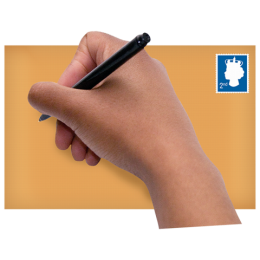 Post the form to: Disabled Registration, Health and Community Services, PO Box 153, Stevenage, SG1 2STWe will post you back a card.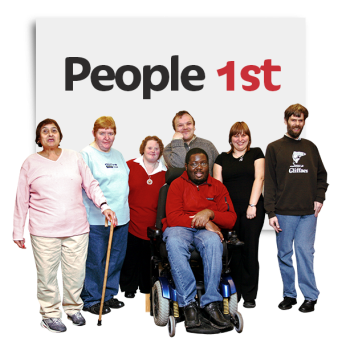 If you are over 18 and have a disability or a learning disability you can fill in this form and send it back to us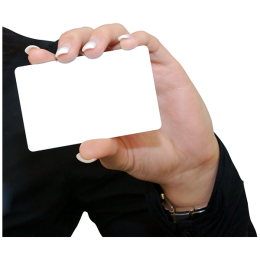 We will send you back a card to keep that tells other people you have a disability.You can use this card to help you with things like:You can use this card to help you with things like: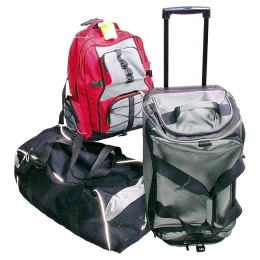 Booking travel and places to stay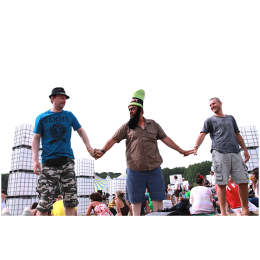 Getting in cheaper to some places like cinemas and concerts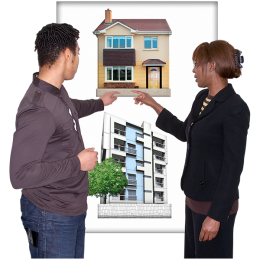 Housing points if you’re in social housingPlease fill this form in or ask someone to help you. You can also fill it in online: www.hertfordshire.gov.uk/adultsPlease fill this form in or ask someone to help you. You can also fill it in online: www.hertfordshire.gov.uk/adultsPlease fill this form in or ask someone to help you. You can also fill it in online: www.hertfordshire.gov.uk/adultsPlease fill this form in or ask someone to help you. You can also fill it in online: www.hertfordshire.gov.uk/adults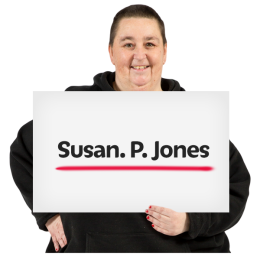 Tell us your first name and surname:_____________________________Tell us your first name and surname:_____________________________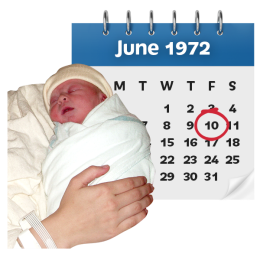 Tell us your date of birth: _____________________________Tell us your date of birth: _____________________________Tell us where you live:Tell us where you live:Tell us where you live:Tell us where you live: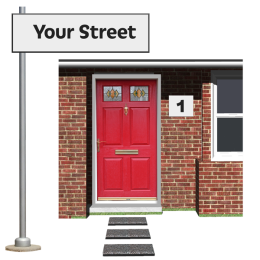 House number and road: _____________________________House number and road: _____________________________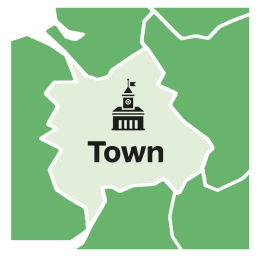 Town:_____________________________Town:_____________________________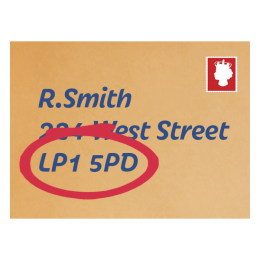 Postcode:_____________________________Postcode:_____________________________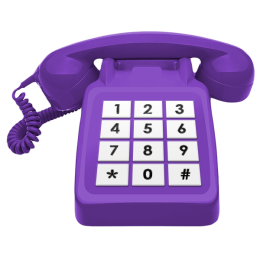 Tell us your phone number:_____________________________Tell us your phone number:_____________________________Tell us your phone number:_____________________________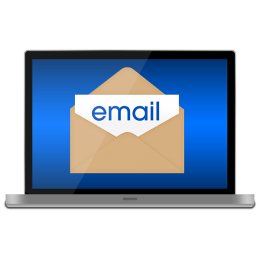 Tell us your email address:_____________________________Tell us your email address:_____________________________Tell us your email address:_____________________________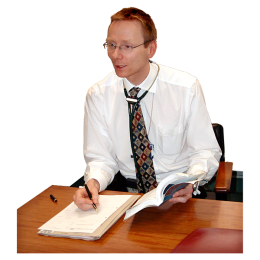 Tell us your doctor’s name_____________________________Tell us your doctor’s name_____________________________Tell us your doctor’s name_____________________________Doctor’s house number and road: _____________________________Doctor’s house number and road: _____________________________Town:_____________________________Town:_____________________________Postcode:_____________________________Postcode:_____________________________Tell us about your disability:_________________________________________________________________________________________________________________________________________________Tell us about your disability:_________________________________________________________________________________________________________________________________________________Tell us about your disability:_________________________________________________________________________________________________________________________________________________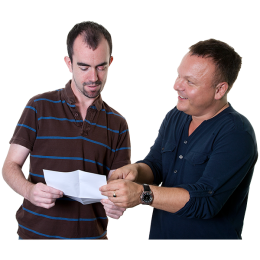 Is there anything else we can help you with?____________________________________________________________________________________________________________________Is there anything else we can help you with?____________________________________________________________________________________________________________________Is there anything else we can help you with?____________________________________________________________________________________________________________________If you are filling this form out on behalf of someone else please tell us your name, address, phone number and relationship to the person registering.If you are filling this form out on behalf of someone else please tell us your name, address, phone number and relationship to the person registering.If you are filling this form out on behalf of someone else please tell us your name, address, phone number and relationship to the person registering.If you are filling this form out on behalf of someone else please tell us your name, address, phone number and relationship to the person registering.Name:Name:Name:Address:Address:Address:Phone number:Phone number:Phone number:relationship to the person registering:relationship to the person registering:relationship to the person registering: